    ТВОРЧИЙ   ПОРТРЕТ   ВЧИТЕЛЯ 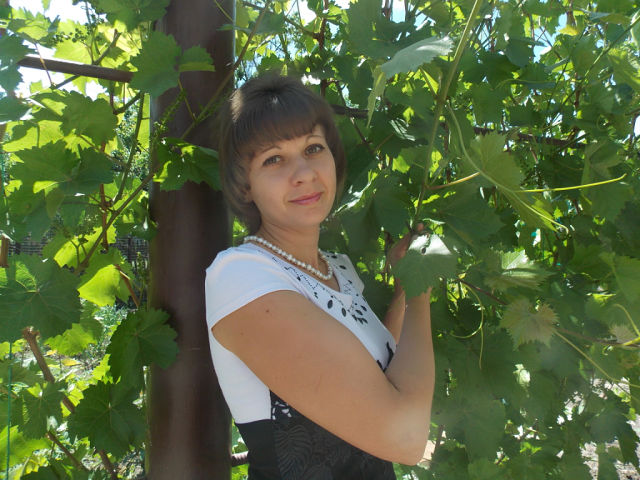                 Верхогляд       Лариса    Володимирівна    Дата народження: 21.01.1980    Освіта:   вища     Закінчила Криворізький державний педагогічний університет у 2009  році    Спеціальність за дипломом: «Педагогіка  і  методика середньої освіти.                                                 Українська мова та література»    Кваліфікація за дипломом:    вчитель  української мови і літератури                                                 та зарубіжної літератури   Місце роботи: Червонотоківська ЗШ    Посада: вчитель української мови  та літератури   Педстаж:  4  роки (в школі 2 р. 3 міс.)   Проблема, над якою працюю:           Розвиток креативного мислення учнів на   уроках  української   мови    та літератури              Наше завдання, як педагогів, полягає в тому, щоб  дати дітям навички і       вміння мислити критично для вирішення всіх життєвих проблем      і  прийняття оптимальних  вирішень…           Методична робота:     Виступи (на педраді, м/о) на теми:   «Тренінгові технології як одна з форм розвитку нестандартного     мислення учнів».   «Формування творчої особистості учня як соціальна та педагогічна        проблема».   «Основні методи дослідження колективу».            Результативність роботи:   Участь  у Всеукраїнській учнівській олімпіаді з української мови      та   літератури ( ІІІ місце – Салтан М., учениця 9 класу).    Участь в Міжнародному мовно-літературному конкурсі      імені Тараса Шевченка ( ІІ місце – Чорногуз Н., учениця 6 класу).   Участь в Обласному конкурсі диктантів до Дня слов’янської      писемності    і культури.   Участь в Міжнародному конкурсі з української мови       імені Петра Яцика.   Участь в конкурсах  «Собори наших душ» (ІІІ місце Запорожченко  С.), «Дніпропетровщина –  регіон – лідер».   Участь у Всеукраїнській предметній Олімпіаді з української мови  та літератури «Мультитест – 2012»,  «Олімпус – 2013».